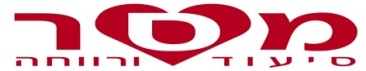 List Of Holidays For Philippines Workers2018חגים של העובדים מהפיליפיניםList Of Holidays For Philippines Workers2018חגים של העובדים מהפיליפיניםList Of Holidays For Philippines Workers2018חגים של העובדים מהפיליפיניםList Of Holidays For Philippines Workers2018חגים של העובדים מהפיליפיניםList Of Holidays For Philippines Workers2018חגים של העובדים מהפיליפיניםחתימת העובד   Worker sign חתימת העובד   Worker sign חתימת העובד   Worker sign DateHoliday01.01New Year's Day 16.02Chinese lunar new years day25.02People Power Day 16.03Davao city day29.03Maundy Thursday30.03Good Friday31.03Black Saturday09.04Day of Valor01.05Labor Day 12.06Independence Day 21.08Ninoy Aquino day 27.08National Heroes' Day 01.11All Saints' Day 30.11Bonifacio Day 24.12Christmas Day 30.12Rizal Day 31.12New Year's Eve העובד יבחר 9 ימי חג על פי דתו כל יום חג בן 24  שעות.The worker can choose 9 holidays according to his religious.Every exit for a holiday is of   24 hours. העובד יבחר 9 ימי חג על פי דתו כל יום חג בן 24  שעות.The worker can choose 9 holidays according to his religious.Every exit for a holiday is of   24 hours. העובד יבחר 9 ימי חג על פי דתו כל יום חג בן 24  שעות.The worker can choose 9 holidays according to his religious.Every exit for a holiday is of   24 hours. העובד יבחר 9 ימי חג על פי דתו כל יום חג בן 24  שעות.The worker can choose 9 holidays according to his religious.Every exit for a holiday is of   24 hours. העובד יבחר 9 ימי חג על פי דתו כל יום חג בן 24  שעות.The worker can choose 9 holidays according to his religious.Every exit for a holiday is of   24 hours. HAPPY  HOLIDAYSHAPPY  HOLIDAYSHAPPY  HOLIDAYSHAPPY  HOLIDAYSHAPPY  HOLIDAYS